(仮称)新リサイクルセンター整備及び維持管理委託事業様式集【様式第９号別添】令和６年２月ふじみ衛生組合非価格要素審査提案書　記載要領下記の記載要領に従って非価格要素の各提案書様式に記載し、入札説明書に記載する事務局へ提出すること。また、必要に応じて記載内容の根拠となる資料を添付すること。１．様式の記載方法◆　用紙は原則、Ａ４版とする。ただし、様式に指定のある場合は、この限りではない。◆　用紙の枚数は、各様式に記載している指定枚数までとし、片面(1枚)に記載すること。（図表も記載可）◆　書式については原則として、表題、見出し等の文字の大きさは12ポイントとし、本文は11ポイントとする。脚注等は９ポイントとし枠内の最後に記載すること。また、図表中の文字は見やすい大きさとする。なお、文字フォントについては任意とする。　(※記載枠の大きさは変更可能）◆　枠外の見やすい箇所へページ番号を記載すること。２．提出資料◆ 提案内容については、他様式等との整合を図り、具体的にかつ明確に根拠を示すこと。 ◆ Ａ４のファイルに綴じて事務局へ提出すること。なお、Ａ４版以外の大きさの用紙については、折りこんで入れることとする。様式用紙は原則、Ａ４版とする。評価の対象とする。別添資料指定の様式を提出すること。評価の対象とする。添付資料書式は自由であり、評価の対象とする。「他様式との兼用を認める」としている資料について、兼用を行う場合は兼用している資料名称、頁等を明記すること（記載場所は任意）。資料の兼用について、一部分を転記することを可能とする。その場合、関連する資料番号を明記するなど、提案書内の関連性を第三者が確認した時にわかりやすいように極力配慮すること。なお、資料の右上端に様式番号、添付資料番号を記載すること（名称記載例参照）。任意資料（記載内容の根拠となる資料）提出・書式は自由であるが、評価の対象外とする。各様式に関連性のない資料の添付は認めない。また、資料の右上端に様式番号、任意資料番号を記載すること（名称記載例参照）。補足資料（様式第9号 補足資料を指す。）様式第9号 補足資料の記載要領に従って、施設概要説明書の後ろに添付すること。本様式は、要求水準に対する達成度を確認するものであり、本様式は評価の対象外として取り扱う。ただし、他様式における民間事業者の提案を妨げるものではない（具体例：環境学習機能において、要求水準書を上回る具体的な部屋面積を提案するなど。）。３．その他留意事項◆　代表企業（構成企業も含む）等を直接的に特定できる記述を行わないこと。非価格要素審査提案書様式　リスト施設概要説明書　記載要領① 施設性能・施工計画② 騒音、振動、悪臭等防止対策③ 作業環境④ 安全管理⑤ 全体施設配置・車両動線⑥ 施設の改造対応① 維持管理計画② 運転教育計画③ 運転（操業）計画④ リスクマネジメント⑤ 災害時対応① 脱炭素への取組② 処理対象物における資源化率の向上① 地元経済への貢献① 見学者ルート・見学者対応② 環境学習機能① コストに関する考え方② ＳＰＣ財務状況③ 地域住民への対応④ 意匠計画種類名称記載例評価対象備考① 様式様式第９号‐○‐○対象必ず提出すること。② 別添資料様式第９号‐○‐○‐○又は様式第10号‐○‐○‐○対象指定された評価項目のみ必ず提出すること。③ 添付資料様式第９号‐○‐○　添付資料１対象指定された評価項目のみ必ず提出すること。④ 任意資料様式第９号‐○‐○　任意資料１対象外提出は任意とする。⑤ 補足資料様式第９号 補足資料対象外施設概要説明書等の該当様式の後ろに添付すること。様　　式内　　容施設概要説明書施設全体プロセス及び運営業務全般に関する説明書様式第９号‐１‐１施設性能・施工計画様式第９号‐１‐２騒音、振動、悪臭等防止対策様式第９号‐１‐３作業環境様式第９号‐１‐４安全管理様式第９号‐１‐５全体施設配置・車両動線様式第９号‐１‐６施設の改造対応様式第９号‐２‐１維持管理計画様式第９号‐２‐２運転教育計画様式第９号‐２‐３運転（操業）計画様式第９号‐２‐４リスクマネジメント様式第９号‐２‐５災害時対応様式第９号‐３‐１脱炭素への取組様式第９号‐３‐２処理対象物における資源化率の向上様式第９号‐４‐１地元経済への貢献様式第９号‐５‐１見学者ルート・見学者対応様式第９号‐５‐２環境学習機能様式第９号‐６‐１コストに関する考え方様式第９号‐６‐２ＳＰＣ財務状況様式第９号‐６‐３地域住民への対応様式第９号‐６‐４意匠計画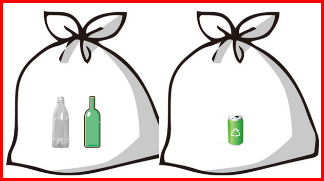 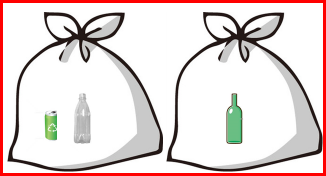 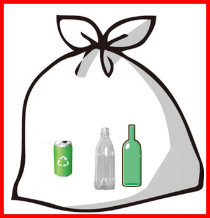 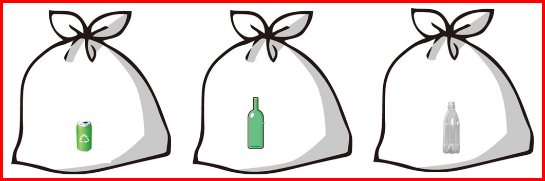 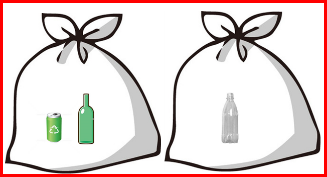 